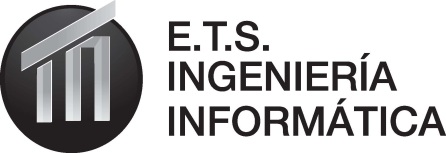 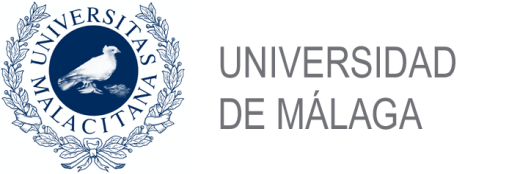 Solicito que me notifiquen la resolución: Por carta Por E-mailANTEPROYECTO DE TRABAJO FIN DE MÁSTERD/Dª      Que se encuentra cursando el Máster Universitario en: Ingeniería del Software e Inteligencia Artificial        Ingeniería Informáticacon D.N.I.        y con domicilio      localidad      , provincia      , país      C.P.      , tflno.      , E-mail       que cumpliendo todos los requisitos exigidos por la normativa vigente,SOLICITA:Realizar el Trabajo Fin de Máster titulado (en español)      Título (en inglés)      en el Departamento de       bajo la tutorización de (en caso estar encuadrado como profesional titulado superior ajenos al Máster y tener un mínimo de dos años de experiencia profesional, no olvide cumplimentar el epígrafe final).D/Dª.       E-mail      D/Dª.       E-mail      Cuyos objetivos, métodos, fases de trabajo, medios materiales y bibliografía consultada se detallan en el ANEXO que se adjunta.	Málaga, a        de        de      Firma/s tutor o tutora	                                                               Firma estudiante(Rellenar en caso de que el cotutor o cotutora del Trabajo Fin de Máster se encuadre en el último supuesto del artículo 2 del Reglamento de Trabajos Fin de Máster: profesionales titulados superiores ajenos al Máster, con una experiencia de al menos dos años)DATOS DEL COTUTOR O COTUTORA DEL PROYECTONombre      D.N.I.      , Titulación      Empresa      Cargo      Dirección de       teléfono de contacto      E-mail      	Firma